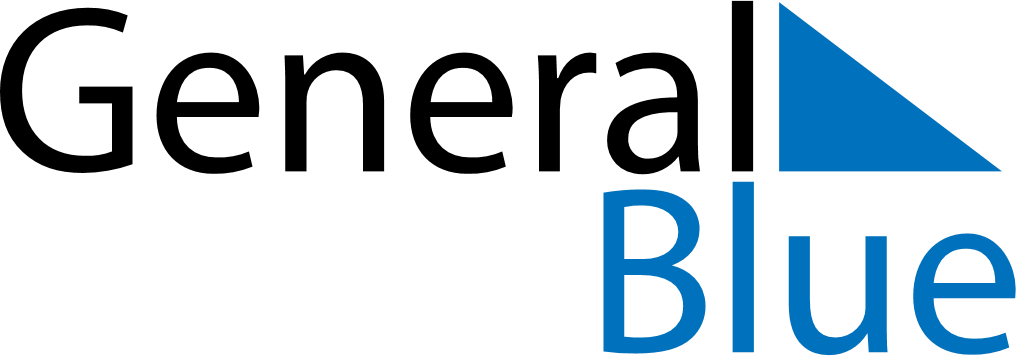 2026 – Q2Cameroon  2026 – Q2Cameroon  2026 – Q2Cameroon  2026 – Q2Cameroon  2026 – Q2Cameroon  AprilAprilAprilAprilAprilAprilAprilMondayTuesdayWednesdayThursdayFridaySaturdaySunday123456789101112131415161718192021222324252627282930MayMayMayMayMayMayMayMondayTuesdayWednesdayThursdayFridaySaturdaySunday12345678910111213141516171819202122232425262728293031JuneJuneJuneJuneJuneJuneJuneMondayTuesdayWednesdayThursdayFridaySaturdaySunday123456789101112131415161718192021222324252627282930Apr 3: Good FridayMay 1: Labour DayMay 14: Ascension DayMay 20: National DayMay 27: Feast of the Sacrifice (Eid al-Adha)